EXTREME : la finition qui S’ADAPTE aux besoins d’aventure des clients dacia Pour toutes les aventures avec un design OutdoorPour encore plus de plaisir sur la route avec le moteur de la Spring ELECTRIC 65Pour s’extraire des sols meubles et glissants avec l’Extended Grip en série sur Sandero Stepway Extreme et Jogger Extreme Pour franchir les pistes les plus exigeantes avec Duster 4x4   Ouverture des commandes à partir du 1er mars 2023LA FINITION QUI RIME AVEC OUTDOORAu Salon de l’Auto de Bruxelles, Dacia a présenté en avant-première sur Spring le tout nouveau niveau de finition Extreme.  Les trois autres modèles phares de la marque intègrent également cette finition dans leur gamme respective. Extreme vient coiffer la gamme Sandero Stepway, Duster et Jogger.L’Outdoor selon Dacia est un art de vivre : aventures, activités de plein air, découvertes en solo ou à sept ne s’envisagent sereinement qu’avec un compagnon sur roues robuste et résistant. La tenue Outdoor de la finition Extreme est valorisante et évoque subtilement l’univers du plein air. Elle se caractérise par les éléments distinctifs suivants :À l’extérieur :Nouvelle teinte Vert Cèdre (Stepway, Jogger et Duster) et Bleu Stonewash (Spring)Antenne requin noir brillant (Stepway, Jogger et Duster)Nom du modèle inscrit en brun cuivre sur les barres de toit (Stepway, Jogger et Duster) et décors brun cuivre sur les barres de toit SpringCoques de rétroviseurs, centres de roues et logo Dacia de la porte de coffre brun cuivre Stripping avec motif topographique sur les portes avant, l’élément distinctif de Duster, situé entre ses portes et ses ailes avant (Spring, Stepway et Jogger)Éléments peints brun cuivre au niveau des antibrouillards (Stepway et Jogger) et au niveau du bloc optique pour SpringProtections latérales avec motif topographique (Spring, Stepway et Jogger)Jantes alu Black (17’’ sur Duster et 16’’ sur Stepway et Jogger) Montants de portes (pilier B) avec motif topographique et élargisseurs d’ailes en plastique (Duster)Snorkel avec traitement brun cuivre (Duster)À l’intérieur :Un nouveau textile gris MicroCloud fait son apparition sur la gamme Extreme (Stepway, Jogger et Duster). Cette matière utilisée sur les panneaux de portes et les sièges (Stepway, Jogger et Duster) est également appliquée sur la planche de bord (Stepway et Jogger). Le MicroCloud a été développé spécialement pour une application automobile (sièges et accessoires intérieurs). Ce garnissage offre une bonne résistance aux agressions extérieures et dispose d’une grande facilité de nettoyage. La surface du MicroCloud se caractérise par un aspect visuel unique proche du velours s’accompagnant d’un touché doux et agréable.Embossage de l’emblème Dacia Link sur les sièges avantTapis de sol caoutchouc à l’avant avec motif topographiqueTapis de sol caoutchouc avec motif topographique au rang 2 (Stepway, Duster et Jogger) et au rang 3 (Jogger)Éléments peints brun cuivre sur les panneaux de porte avant et le contour des aérateurs Seuils de porte avec motif topographiqueContour de l’embase du levier de vitesses peint brun cuivre (Duster)Surpiqures de soufflet de levier de boite de vitesses brun cuivre (Duster)Contour du bloc de navigation peint brun cuivre (Spring)ELECTRIC 65 : LE NOUVEAU MOTEUR ÉLECTRIQUE DE SPRING extremeAvec le lancement de la finition Extreme de Spring, Dacia inaugure également le tout nouveau moteur ELECTRIC 65 (65 ch / 48 kW). Disponible uniquement avec Spring Extreme, cette nouvelle motorisation, associée à un nouveau réducteur spécifique (démultipliant le couple transmis aux roues), apporte plus d’accélérations et de reprises sur une plage d’utilisation étendue pour plus de plaisir de conduite.Avec ce nouveau moteur ELECTRIC 65, Spring Extreme dispose d’une autonomie de 220 km en cycle WLTP Combiné (et 305 km en cycle WLTP City).Le moteur ELECTRIC 45 (45 ch / 33 kW) reste quant à lui associé au niveau de finition Essential.EXTENDED GRIP : sortir des sentiers battusS’extraire des chemins boueux, enneigés ou glissants pour un véhicule à deux roues motrices peut être un véritable défi. L’Extended Grip est la solution maline à la Dacia permettant de sortir des sentiers battus en toute sérénité.De série sur la finition Extreme de Stepway et Jogger, l’Extended Grip, lorsqu’il est activé par le conducteur via un bouton en console centrale, permet aux roues avant de tourner autant que possible pour trouver une adhérence supplémentaire tout en grattant sous les surfaces meubles en adaptant le paramétrage de l’ESP.Duster, l’icône Outdoor de la marque est disponible en quatre roues motrices et s’est imposée depuis son lancement comme une référence des SUV ayant des qualités de franchissement incontestables.Ouverture des commandes à partir du 1er mars 2023 EN Belgique ET AU LUXEMBOURG « Après le lancement de la nouvelle identité de marque sur l’ensemble de nos modèles, c’est désormais un nouveau niveau de finition qui sera lancé simultanément sur la gamme Dacia. Dénommé Extreme, il incarne l’orientation Outdoor de Dacia et apporte encore plus de valeur à notre promesse de marque. Spring, Sandero Stepway, Duster et Jogger proposeront tous la finition Extreme avec un Design aventurier unique et un contenu qui met en avant les équipements utiles aux activités outdoor »  Lionel Jaillet – Directeur de la Performance Produit DaciaÀ PROPOS DE DACIANée en 1968 puis relancée par Renault Group en 2004 dans toute l'Europe et les pays du bassin méditerranéen, Dacia a toujours proposé des voitures offrant le meilleur rapport valeur / prix, en redéfinissant constamment ce qui est essentiel. Marque disruptive, Dacia conçoit des véhicules simples, polyvalents, fiables et en phase avec le style de vie des clients. Les modèles Dacia sont devenus des références sur le marché : Logan, la voiture neuve au prix de l'occasion ; Sandero, la voiture la plus vendue aux particuliers européens chaque année depuis 2017 ; Duster, le SUV le plus vendu aux particuliers en Europe depuis 2018 ; Spring, la championne de la mobilité électrique accessible ; Jogger le véhicule familial polyvalent de segment C.  Présente dans 44 pays, Dacia a vendu plus de 8 millions de véhicules depuis 2004. A fin 2022, la marque Dacia s’est positionnée au Belux à la 9ème place du marché VP+VU.  Sur le marché des ventes aux particuliers, Dacia a remporté la première place avec une part de marché de 8,7% grâce au succès confirmé de Sandero et de Duster.Commercialisé depuis janvier 2021, Nouvelle Sandero occupe confortablement la première place des ventes aux particuliers, tout segments confondus, suivi par Dacia Duster. Duster est également le premier SUV du segment C vendu aux particuliersCOMMUNIQUÉ DE PRESSE[01/03/2023]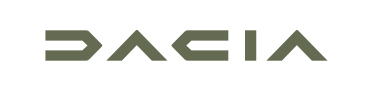 